Беседа с детьми старшей группы  «Чистота и здоровье».Чтение стихотворения Н. Д. Ходжемировой:Микроб – это очень опасный злодей, Не жалко ему ни зверей, ни людей.Всех страшных болезней причина – микроб,А разглядишь его лишь в микроскоп.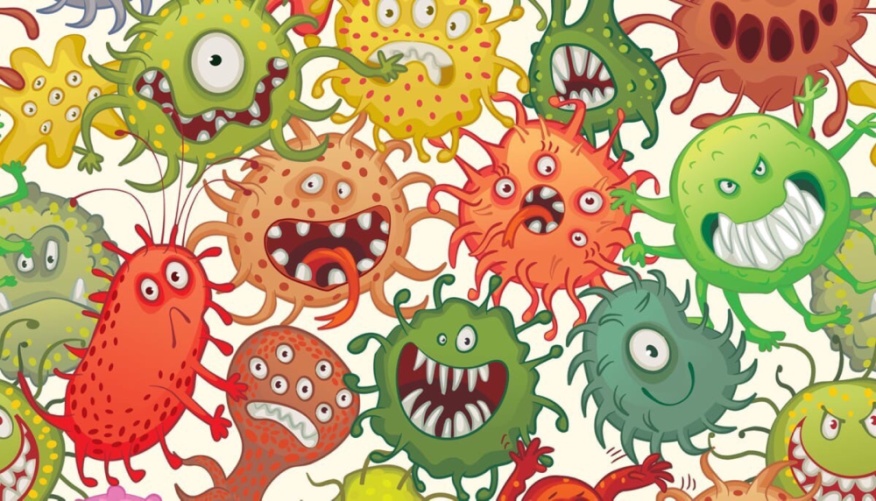 Вопросы:- Почему люди болеют?- Как можно уберечься от болезней?- Что нравится микробам?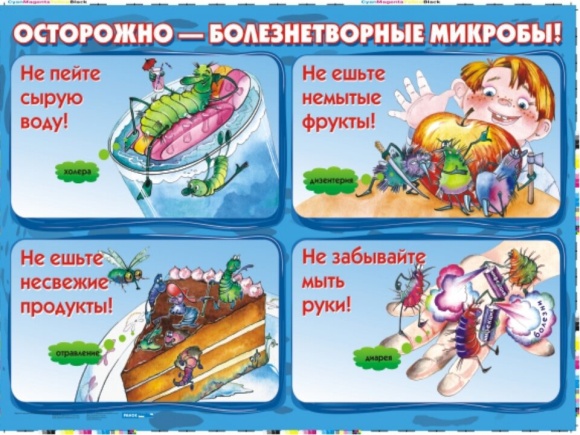 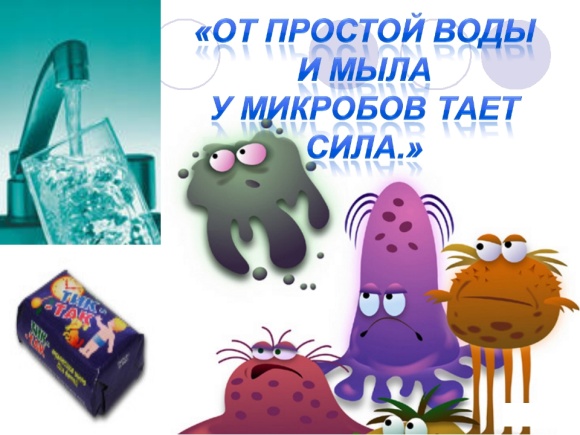 Обобщить ответы детей, прочитать стихотворение Н. Д. Ходжемировой «Как микробы попадают к нам домой»:Если мусор из карманаПрямо на пол выгребать,Если кожуру бананаМимо мусорки бросать,То микроб в своей газетеЭти новости прочтетИ со всей семьей микробьейВ твоем доме заживет.И тогда от всех болезнейСтанешь кашлять и чихать,И гулять тебя не пустят,И с друзьями поиграть.Если ты болеть не хочешьИли взаперти скучать,То с микробами сегодня Начинаем воевать.Вопросы:- Как можно воевать с микробами?- Что нужно делать каждый день?- Только ли дома должно быть чисто?- А на улице живут микробы?- Что мы можем сделать, чтобы преградить путь микробам?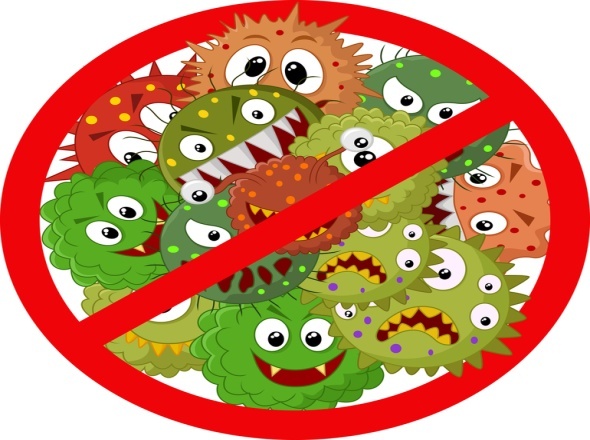 Обобщение ответов.Стихотворение Н. Д. Ходжемировой:Что нужно делать каждый день?Убирать свои игрушки,Маме дома помогать,Чистым ушком на подушкуНочью лечь в свою кровать.Кашу кушать чистой ложкой,За обедом не болтать,Поиграв с пушистой кошкой,Руки мыть, не забывать.Чтобы было хорошо,Чисто на планете,Я даю рецепт такой,Взрослые и дети:Фантики, огрызки,Обрезки бумагВ урну бросайИли в мусорный бак.Тогда сверкает речка,Вокруг цветут цветы,И не страшны микробы, Когда чистюля ты.Будьте здоровы!!!